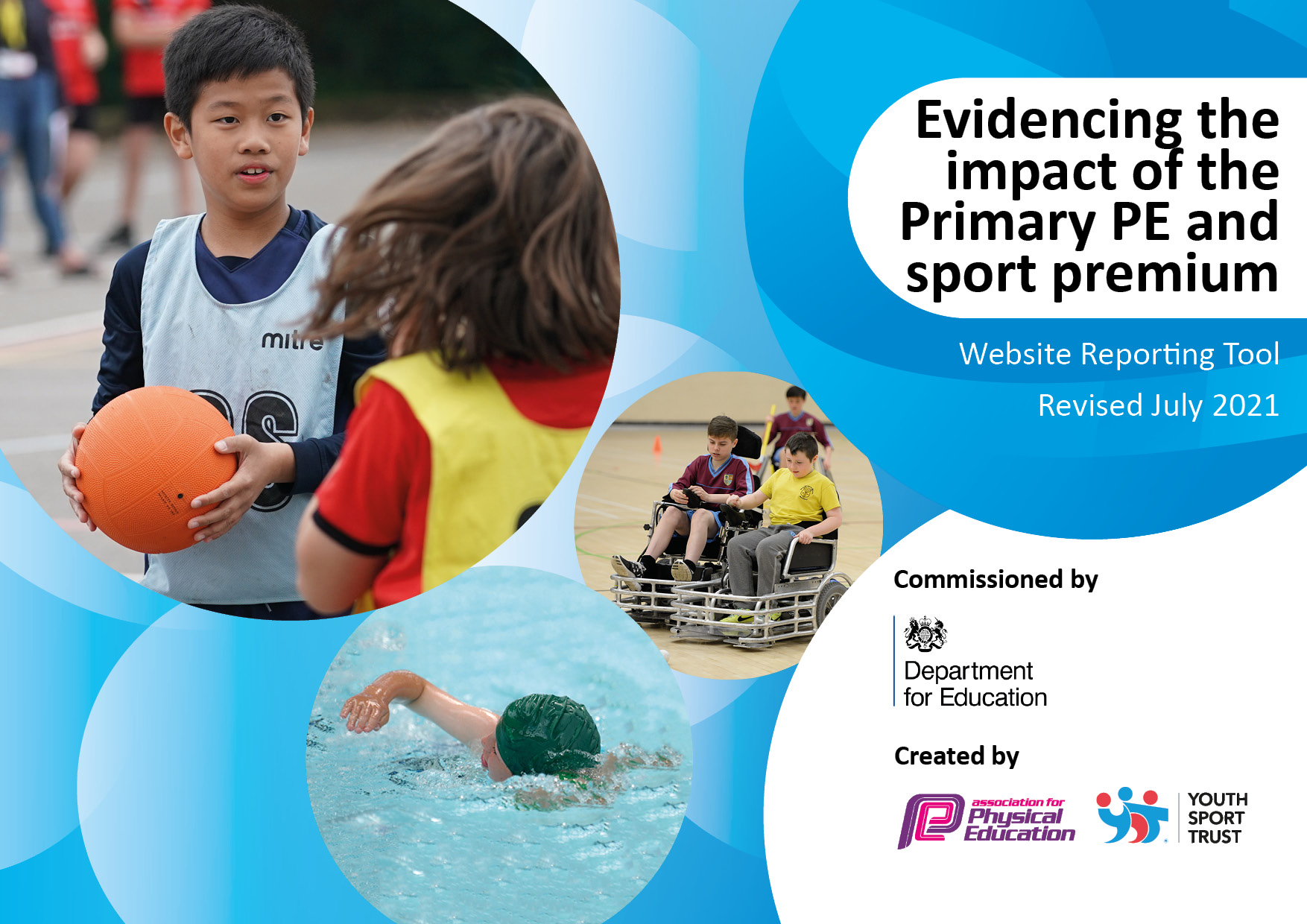 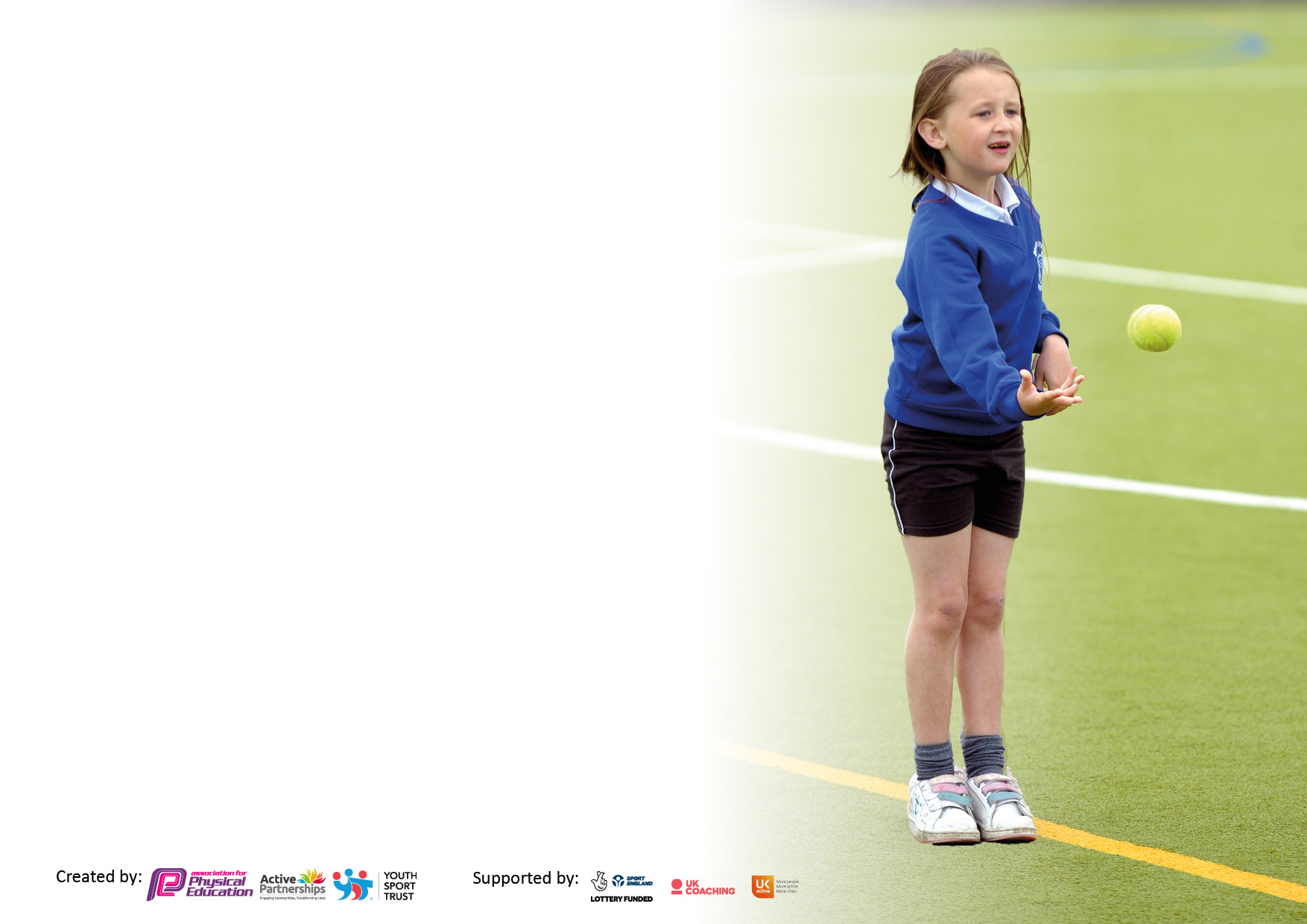 It is important that+ your grant is used effectively and based on school need. The Education Inspection Framework makes clear there will be a focus on ‘whether leaders and those responsible for governors all understand their respective roles and perform these in a way that enhances the effectiveness of the school’.Under the Quality of Education Ofsted inspectors consider:Intent - Curriculum design, coverage and appropriatenessImplementation - Curriculum delivery, Teaching (pedagogy) and AssessmentImpact - Attainment and progressTo assist schools with common transferable language this template has been developed to utilise the same three headings which should make your plans easily transferable between working documents.Schools     must     use     the      funding      to      make      additional      and      sustainable      improvements to    the    quality    of    Physical    Education,    School     Sport     and     Physical     Activity     (PESSPA) they offer. This means that you should use the Primary PE and sport premium to:Develop or add to the PESSPA activities that your school already offerBuild capacity and capability within the school to ensure that improvements made now will benefit pupils joining the school in future yearsThe Primary PE and sport premium should not be used to fund capital spend projects; the school’s budget should fund these.Pleasevisitgov.ukfortherevisedDfEguidanceincludingthe5keyindicatorsacrosswhichschoolsshoulddemonstrate animprovement.Thisdocumentwillhelpyoutoreviewyourprovisionandtoreportyourspend.DfEencouragesschools to use this template as an effective way of meeting the reporting requirements of the Primary PE and sport premium.We recommend you start by reflecting on the impact of current provision and reviewing the previous spend.Schools are required to publish details of how they spend this funding, including any under-spend from 2019/2020, as well as on the impact it has on pupils’ PE and sport participation and attainment. All funding must be spent by 31st July 2022.We recommend regularly updating the table and publishing it on your website throughout the year. This evidences your ongoing self-evaluation of how you are using the funding to secure maximum, sustainable impact. Final copy must be posted on your website by the end of the academic year and no later than the 31st July 2021. To see an example of how to complete the table please click HERE.Created by:	Supported by: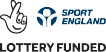 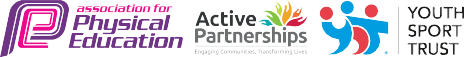 Total amount carried over from 2019/20£16,690Total amount allocated for 2020/21£16,900How much (if any) do you intend to carry over from this total fund into 2021/22?£14,607Total amount allocated for 2021/22£16,860Total amount of funding for 2021/22. To be spent and reported on by 31st July 2022.£31,467Meeting national curriculum requirements for swimming and water safety.N.B. Complete this section to your best ability. For example you might have practised safe self-rescue techniques on dry land which you can then transfer to the pool when school swimming restarts.Due to exceptional circumstances priority should be given to ensuring that pupils can perform safe self rescue even if they do not fully meet the first two requirements of the NC programme of studyWhat percentage of your current Year 6 cohort swim competently, confidently and proficiently over a distance of at least 25 metres?N.B. Even though your pupils may swim in another year please report on their attainment on leaving primary school at the end of the summer term 2020.Please see note above100% What percentage of your current Year 6 cohort use a range of strokes effectively [for example, front crawl, backstroke and breaststroke]?Please see note above100% What percentage of your current Year 6 cohort perform safe self-rescue in different water-based situations?80% Schools can choose to use the Primary PE and sport premium to provide additional provision for swimming but this must be for activity over and above the national curriculum requirements. Have you used it in this way?Yes Academic Year: 2021/22Total fund allocated: £31, 467Date Updated: 21 July 2022Date Updated: 21 July 2022Key indicator 1: The engagement of all pupils in regular physical activity – Chief Medical Officers guidelines recommend that primary school pupils undertake at least 30 minutes of physical activity a day in schoolKey indicator 1: The engagement of all pupils in regular physical activity – Chief Medical Officers guidelines recommend that primary school pupils undertake at least 30 minutes of physical activity a day in schoolKey indicator 1: The engagement of all pupils in regular physical activity – Chief Medical Officers guidelines recommend that primary school pupils undertake at least 30 minutes of physical activity a day in schoolKey indicator 1: The engagement of all pupils in regular physical activity – Chief Medical Officers guidelines recommend that primary school pupils undertake at least 30 minutes of physical activity a day in schoolPercentage of total allocation:Key indicator 1: The engagement of all pupils in regular physical activity – Chief Medical Officers guidelines recommend that primary school pupils undertake at least 30 minutes of physical activity a day in schoolKey indicator 1: The engagement of all pupils in regular physical activity – Chief Medical Officers guidelines recommend that primary school pupils undertake at least 30 minutes of physical activity a day in schoolKey indicator 1: The engagement of all pupils in regular physical activity – Chief Medical Officers guidelines recommend that primary school pupils undertake at least 30 minutes of physical activity a day in schoolKey indicator 1: The engagement of all pupils in regular physical activity – Chief Medical Officers guidelines recommend that primary school pupils undertake at least 30 minutes of physical activity a day in school33 %IntentImplementationImplementationImpactYour school focus should be clear what you want the pupils to know and be able to do and aboutwhat they need to learn and toconsolidate through practice:Make sure your actions to achieve are linked to your intentions:Funding spent academic year 2021/22:Evidence of impact: what do pupils now know and what can they now do? What has changed?:Sustainability and suggested next steps:To ensure that all children understand the importance of and participate in at least 30 minutes of physical activity per dayTo encourage more children to travel to school via a form of physical activity To increase the uptake of children attending physical/sports clubs all year round Develop annual timetable and increase the number of extra-curricular/after school activities available throughout the school yearSet up a walk to school initiative. Introduce new outdoor activities per term (only available for that term)Continue with Monday mile, Friday dance, active collective worships, super movers etc. Ensure all children have appropriate kit to partake in PETrack £10,191PE kits £175A track has been installed so all children can access a daily mile whatever the weatherPhysical activity has increased and children have increased all weather areas to utilise dailyPupils feel proud to wear their kit and represent their schoolSquad numbers have increased and an Under 9 team startedMile markings and activity spots added to track Key indicator 2: The profile of PESSPA being raised across the school as a tool for whole school improvementKey indicator 2: The profile of PESSPA being raised across the school as a tool for whole school improvementKey indicator 2: The profile of PESSPA being raised across the school as a tool for whole school improvementKey indicator 2: The profile of PESSPA being raised across the school as a tool for whole school improvementPercentage of total allocation:Key indicator 2: The profile of PESSPA being raised across the school as a tool for whole school improvementKey indicator 2: The profile of PESSPA being raised across the school as a tool for whole school improvementKey indicator 2: The profile of PESSPA being raised across the school as a tool for whole school improvementKey indicator 2: The profile of PESSPA being raised across the school as a tool for whole school improvement8%IntentImplementationImplementationImpactYour school focus should be clear what you want the pupils to know and be able to do and aboutwhat they need to learn and toconsolidate through practice:Make sure your actions to achieve are linked to your intentions:Funding spent academic year 2021/22:Evidence of impact: what do pupils now know and what can they now do? What has changed?:Sustainability and suggested next steps:To evidence and celebrate successes in Sport and PE across the school To organise an aspirational event to encourage and motivate children to achieve full their full potential Implement PE boards around school that display children’s work and achievements. Celebrate sporting and PE successes every week during celebration assemblies. Identify gifted and talented children, challenge and signpost them to relevant school and community clubs.Organise a visit and PE session from an athlete and/or trip to visit spectate sport Through discussion with children make links with a sports team and follow their journey Include physical activity in other areas of the curriculum O2 Play off finals £1,300 Display boards £488Olympic day £660Children have raised aspirations having seen sport played at the highest levelSporting achievements both inside and outside of school are visibly celebrated throughout the schoolAll children in school accessing professional athletics facilities and participating in a day together to raise aspiration and inspire pupilsKey indicator 3: Increased confidence, knowledge and skills of all staff in teaching PE and sportKey indicator 3: Increased confidence, knowledge and skills of all staff in teaching PE and sportKey indicator 3: Increased confidence, knowledge and skills of all staff in teaching PE and sportKey indicator 3: Increased confidence, knowledge and skills of all staff in teaching PE and sportPercentage of total allocation:Key indicator 3: Increased confidence, knowledge and skills of all staff in teaching PE and sportKey indicator 3: Increased confidence, knowledge and skills of all staff in teaching PE and sportKey indicator 3: Increased confidence, knowledge and skills of all staff in teaching PE and sportKey indicator 3: Increased confidence, knowledge and skills of all staff in teaching PE and sport21%IntentImplementationImplementationImpactYour school focus should be clearwhat you want the pupils to knowand be able to do and aboutwhat they need to learn and toconsolidate through practice:Make sure your actions toachieve are linked to yourintentions:Funding spent academic year 2021/22:Evidence of impact: what doSustainability and suggestedYour school focus should be clearwhat you want the pupils to knowand be able to do and aboutwhat they need to learn and toconsolidate through practice:Make sure your actions toachieve are linked to yourintentions:Funding spent academic year 2021/22:pupils now know and whatnext steps:Your school focus should be clearwhat you want the pupils to knowand be able to do and aboutwhat they need to learn and toconsolidate through practice:Make sure your actions toachieve are linked to yourintentions:Funding spent academic year 2021/22:can they now do? What hasYour school focus should be clearwhat you want the pupils to knowand be able to do and aboutwhat they need to learn and toconsolidate through practice:Make sure your actions toachieve are linked to yourintentions:Funding spent academic year 2021/22:changed?:Your school focus should be clearwhat you want the pupils to knowand be able to do and aboutwhat they need to learn and toconsolidate through practice:Make sure your actions toachieve are linked to yourintentions:Funding spent academic year 2021/22:To increase pupils’ achievement in PE through delivery of high-quality lessons led by qualified coaches and teachersTo maintain 100% of pupils leaving school being able to swim 25mTo ensure all staff have access to and are confident in following PE planning and progression documents Have a qualified level 2+ coach to develop 100% of KS2 PE lessons and 50% of KS1 lessons Training and support provided by a qualified swimming coach to enhance existing provision CPD available to staff £6,410£284Children participating and developing higher level skillsSwimming teacher to provide intensive support resulting in all pupils swimming 25m before leaving schoolPE and Sport Teaching Assistant to support high quality coachingFurther swimming qualifications for PE and Sport Teaching AssistantKey indicator 4: Broader experience of a range of sports and activities offered to all pupilsKey indicator 4: Broader experience of a range of sports and activities offered to all pupilsKey indicator 4: Broader experience of a range of sports and activities offered to all pupilsKey indicator 4: Broader experience of a range of sports and activities offered to all pupilsPercentage of total allocation:Key indicator 4: Broader experience of a range of sports and activities offered to all pupilsKey indicator 4: Broader experience of a range of sports and activities offered to all pupilsKey indicator 4: Broader experience of a range of sports and activities offered to all pupilsKey indicator 4: Broader experience of a range of sports and activities offered to all pupils30%IntentImplementationImplementationImpactYour school focus should be clearMake sure your actions toFunding spent academic year 2021/22:Evidence of impact: what doSustainability and suggestedwhat you want the pupils to knowachieve are linked to yourFunding spent academic year 2021/22:pupils now know and whatnext steps:and be able to do and aboutintentions:Funding spent academic year 2021/22:can they now do? What haswhat they need to learn and toFunding spent academic year 2021/22:changed?:consolidate through practice:Funding spent academic year 2021/22:To develop children’s understanding and knowledge of sports and games To increase children’s confidence and resilience when tackling new activities Introduction and participation to those sports which are less familiar to pupils through:Sport2Day enrichment days Introduction of new sports to curriculumCross-curricular links where applicable  Sport2Day Enrichment £2,050New Equipment £1,615  Outdoor adventure £5,642Children have a broad and varied range of activity including Tchoukball, Khabaddi, water sports, climbing etc.All children respond positively during pupil interviews about PEAll children can identify a sporting activity they enjoyContinued provision from Sport2DayPE and Sport Teaching Assistant offering additional lunchtime and after school clubsKey indicator 5: Increased participation in competitive sportKey indicator 5: Increased participation in competitive sportKey indicator 5: Increased participation in competitive sportKey indicator 5: Increased participation in competitive sportPercentage of total allocation:Key indicator 5: Increased participation in competitive sportKey indicator 5: Increased participation in competitive sportKey indicator 5: Increased participation in competitive sportKey indicator 5: Increased participation in competitive sport8%IntentImplementationImplementationImpactYour school focus should be clearMake sure your actions toEvidence of impact: what doSustainability and suggestedwhat you want the pupils to knowachieve are linked to yourpupils now know and whatnext steps:and be able to do and aboutintentions:can they now do? What haswhat they need to learn and tochanged?:consolidate through practice:To ensure that all children experience termly competition and represent the school at least once by the time they leave year 6 To increase the number of children taking part in local sports clubsOrganise termly house competitions ran and organised by house captains supported by staffParticipate in Sport2Day external competitions (100% of KS1 children to compete and 75% of KS2)Enter 3 teams into the Norfolk Basketball League Develop links and signpost children to join local clubs (Holbeach & Fenland, Long Sutton Hockey etc.) £1,025 (Sport2Day Comp)Basketball England and NYBL registration and fees £624Table tennis fees £436Gymnastics competition equipment £550All pupils in KS1 and KS2 have represented the school at a sporting event3 teams have been entered into the Norfolk Basketball League; the U11 squad finishing 3rd overallTydd Topspin players now participate in the Wisbech Table Tennis LeagueSigned off bySigned off byHead Teacher:Date:Subject Leader:Date:Governor:Date: